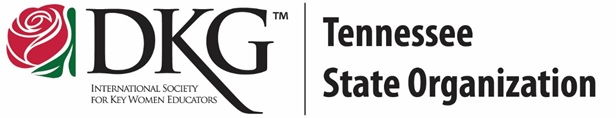 TN State Organization Leadership TrainingName: 				       Chapter:			             DKG #:When are the Beginning Level Tennessee State Organization Leadership Management Seminars offered to members regardless of length of Society membership?When are the Advanced TNSO Leadership Management Seminars are offered to all Beginning Level Seminar graduates?  Name three past Advanced Level Seminar consultants who have served as International Society Presidents.What are two sessions of the Beginning Level Seminar that would improve your leadership skills? Why?Read a synopsis of both The Art of Possibility and One Piece of Paper. Which advanced leadership seminar book would you most like to study? Why?